Консультация для родителей«Дедушка мороз в  младшей группе»Очевидно, что ребёнка раннего возраста нужно подготовить к встрече с хозяином Нового года. Для этого необходимо понимать, как устроена психика малыша.Все дети развиваются по-разному: кто-то готов к знакомству с Дедушкой Морозом и его внучкой к двум годам, а кому-то и в три года страшна такая встреча.Дело в том, что у детей раннего возраста наблюдаются преимущественно кратковременные желания (которые называются в психологии единичными аффектами,поэтому нам легко их воспитывать: если что-то не устроило родителей в поведении малыша (требует игрушку, бежит по дороге, пытается выбраться из коляски и т. д., то достаточно, лишь переключить его внимание.Сделать это можно различными способами: показать другую игрушку, обратить внимание на машину, голубя, прохожих, рассказать стишок или применить другие несложные приёмы.Объясняется такой эффект очень просто: взрослый отличается от малыша не только уровнем образования, но и функционированием головного мозга. Когда мы, взрослые, чего-то хотим, у нас возникает очаг возбуждения в коре головного мозга, но высокий уровень произвольности позволят нам совладать со своими желаниями.У ребёнка произвольность не насколько сформирована, поэтому, когда он видит притягательный предмет, в коре головного мозга возникает доминантный очаг возбуждения — малыш просто не в состоянии противиться своему порыву! Поэтому-то родителям удаётся просто отвлечь своё чадо, а, говоря психологическим языком, сформировать ещё более сильный очаг возбуждения, который и поможет переключить внимание ребёнка.Следует понимать, что ребёнок 1 — 3-х лет вряд ли бросится на шею Деду Морозу: скорее всего, он будет первое время побаиваться гостя, поэтому нет смысла выбирать «экспресс-вариант»знакомства: хозяин Нового года зашёл к вам в гости на 15 мин., подарил подарок, посмотрел рисунок/ танец/ песню или какой-то другой сюрприз вашего малыша доброму волшебнику, сфотографировался на память и удалился. Будьте готовы к тому, что ребёнок этого возраста должен освоиться в новой для него ситуации, на что может потребоваться и 15, и 30 минут, и только после этого он захочет (если захочет, конечно) пообщаться с Дедом Морозом. Ни в коем случае не следует торопить ребёнка или заставлять его подойти к чужому дяде («Ты же сам просил его в гости!», «Не будь трусишкой!», «У Дедушки много дел, подходи быстрее!», «Если ты сейчас не подойдёшь, он обидится и уйдёт!» и т. п.). Таким поведением Вы вряд ли успокоите кроху, а вот впечатление от первой встречи будет испорчено.Это для нас, взрослых, Дед Мороз – добрый персонаж, который кладет подарки под елку и совершает новогодние волшебства. А для ребенка – просто чужой человек с огромным мешком, в который, как он может предположить, старикан сажает маленьких детишек. На появление такого персонажа малыш может отреагировать бурной истерикой. Какое уж тут веселье в праздник.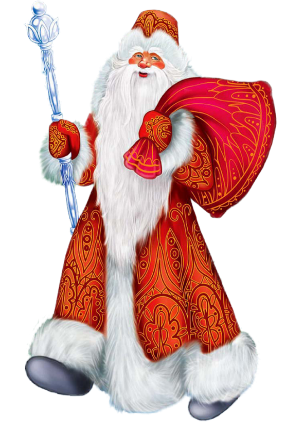 